РЕСПУБЛИКА ДАГЕСТАНЗАКОНОБ УПОЛНОМОЧЕННОМ ПО ПРАВАМ ЧЕЛОВЕКАВ РЕСПУБЛИКЕ ДАГЕСТАНПринят Народным СобраниемРеспублики Дагестан6 марта 2006 годаНастоящий Закон определяет правовой статус, порядок назначения на должность и освобождения от должности Уполномоченного по правам человека в Республике Дагестан, его компетенцию, организационные формы и условия его деятельности.Глава IОБЩИЕ ПОЛОЖЕНИЯСтатья 1. Правовой статус Уполномоченного по правам человека в Республике Дагестан1. Должность Уполномоченного по правам человека в Республике Дагестан (далее - Уполномоченный) является государственной должностью Республики Дагестан, учреждаемой настоящим Законом в соответствии с Конституцией Республики Дагестан в целях обеспечения дополнительных гарантий государственной защиты прав, свобод и законных интересов человека и гражданина на территории Республики Дагестан.(часть 1 в ред. Закона Республики Дагестан от 11.12.2020 N 89)2. В своей деятельности Уполномоченный руководствуется Конституцией Российской Федерации, общепризнанными принципами и нормами международного права, международными договорами Российской Федерации, федеральными конституционными законами, федеральными законами, иными нормативными правовыми актами Российской Федерации, Конституцией Республики Дагестан, законами и иными нормативными правовыми актами Республики Дагестан.(часть 2 в ред. Закона Республики Дагестан от 11.12.2020 N 89)3. Деятельность Уполномоченного основывается на принципах справедливости, гуманности, законности, гласности, беспристрастности. Уполномоченный при осуществлении своих полномочий независим от каких-либо государственных органов и должностных лиц, а также неподотчетен им.(часть 3 в ред. Закона Республики Дагестан от 11.12.2020 N 89)4. Деятельность Уполномоченного дополняет существующие средства защиты прав, свобод и законных интересов человека и гражданина, не отменяет и не влечет за собой пересмотра компетенции органов и должностных лиц, обеспечивающих защиту и восстановление нарушенных прав, свобод и законных интересов человека и гражданина.(в ред. Закона Республики Дагестан от 28.12.2016 N 77)Статья 2. Основные задачи УполномоченногоОсновными задачами Уполномоченного являются:содействие в восстановлении нарушенных прав, свобод и законных интересов человека и гражданина на территории Республики Дагестан;(в ред. Закона Республики Дагестан от 28.12.2016 N 77)совершенствование законодательства Республики Дагестан, муниципальных нормативных правовых актов о защите прав, свобод и законных интересов человека и гражданина и приведение его в соответствие с общепризнанными принципами и нормами международного права;(в ред. Законов Республики Дагестан от 28.12.2016 N 77, от 11.12.2020 N 89)развитие межрегионального и международного сотрудничества в области защиты прав, свобод и законных интересов человека и гражданина;(в ред. Закона Республики Дагестан от 28.12.2016 N 77)содействие правовому просвещению по вопросам прав, свобод и законных интересов человека и гражданина, форм и методов их защиты.(в ред. Закона Республики Дагестан от 28.12.2016 N 77)Глава IIПОРЯДОК НАЗНАЧЕНИЯ НА ДОЛЖНОСТЬ И ОСВОБОЖДЕНИЯОТ ДОЛЖНОСТИ УПОЛНОМОЧЕННОГОСтатья 3. Требования, предъявляемые к кандидату на должность Уполномоченного(в ред. Закона Республики Дагестан от 11.12.2020 N 89)1. На должность Уполномоченного может быть назначен гражданин Российской Федерации, достигший 30 лет, постоянно проживающий в Российской Федерации, обладающий безупречной репутацией, имеющий высшее образование, а также познания в области прав, свобод и законных интересов человека и гражданина, опыт их защиты.(в ред. Закона Республики Дагестан от 30.12.2021 N 98)2. Кандидат на должность Уполномоченного не может иметь гражданство (подданство) иностранного государства либо вид на жительство или иной документ, подтверждающий право на постоянное проживание гражданина Российской Федерации на территории иностранного государства.(в ред. Закона Республики Дагестан от 30.12.2021 N 98)Статья 3.1. Требования, ограничения и запреты, связанные с замещением должности Уполномоченного(в ред. Закона Республики Дагестан от 11.12.2020 N 89)(введена Законом Республики Дагестан от 28.12.2016 N 77)1. Уполномоченный не может иметь гражданство (подданство) иностранного государства либо вид на жительство или иной документ, подтверждающий право на постоянное проживание гражданина Российской Федерации на территории иностранного государства.(в ред. Закона Республики Дагестан от 30.12.2021 N 98)2. Уполномоченный не может быть одновременно депутатом Государственной Думы Федерального Собрания Российской Федерации, сенатором Российской Федерации, депутатом Народного Собрания Республики Дагестан или депутатом законодательного (представительного) органа государственной власти иного субъекта Российской Федерации, замещать государственные должности Российской Федерации, государственные должности Республики Дагестан, государственные должности иных субъектов Российской Федерации, муниципальные должности, должности государственной и муниципальной службы, заниматься другой оплачиваемой или неоплачиваемой деятельностью, кроме преподавательской, научной и иной творческой деятельности. При этом преподавательская, научная и иная творческая деятельность не может финансироваться исключительно за счет средств иностранных государств, международных и иностранных организаций, иностранных граждан и лиц без гражданства, если иное не предусмотрено международным договором Российской Федерации или законодательством Российской Федерации.(в ред. Закона Республики Дагестан от 26.06.2021 N 44)2.1. Уполномоченный не вправе заниматься предпринимательской деятельностью лично или через доверенных лиц, участвовать в управлении коммерческой организацией или в управлении некоммерческой организацией, за исключением случаев, предусмотренных Федеральным законом от 25 декабря 2008 года N 273-ФЗ "О противодействии коррупции" (далее - Федеральный закон "О противодействии коррупции") и другими федеральными законами.(часть 2.1 введена Законом Республики Дагестан от 11.12.2020 N 89)3. Уполномоченный не вправе быть членом политической партии или иного общественного объединения, преследующего политические цели.4. Уполномоченный в срок не позднее 14 дней со дня вступления в должность обязан прекратить деятельность, несовместимую с его статусом, а также приостановить членство в политической партии на период осуществления своих полномочий.Если в течение срока, указанного в абзаце первом настоящей части, Уполномоченный не выполнит установленные требования, его полномочия прекращаются, и Народное Собрание Республики Дагестан назначает нового Уполномоченного в порядке, установленном статьями 4 - 5 настоящего Закона.(абзац введен Законом Республики Дагестан от 11.12.2020 N 89)4.1. Уполномоченный обязан постоянно проживать на территории Республики Дагестан в течение срока исполнения им своих полномочий.(часть 4.1 введена Законом Республики Дагестан от 11.12.2020 N 89)5. Уполномоченный обязан соблюдать иные требования, ограничения и запреты, установленные федеральным законодательством и законодательством Республики Дагестан.(в ред. Закона Республики Дагестан от 11.12.2020 N 89)6. Уполномоченный при наличии оснований и в порядке, установленных статьей 3.2 настоящего Закона, обязан сообщать Председателю Народного Собрания Республики Дагестан о возникновении личной заинтересованности при осуществлении своих полномочий, которая приводит или может привести к конфликту интересов, а также принимать меры по предотвращению или урегулированию такого конфликта в соответствии с требованиями Федерального закона "О противодействии коррупции".Понятия "конфликт интересов" и "личная заинтересованность", используемые в настоящем Законе, применяются в значениях, установленных статьей 10 Федерального закона от 28 декабря 2008 года N 273-ФЗ "О противодействии коррупции".(часть 6 введена Законом Республики Дагестан от 11.12.2020 N 89)Статья 3.2 Основания и порядок сообщения Уполномоченным о возникновении личной заинтересованности при осуществлении своих полномочий, которая приводит или может привести к конфликту интересов(введена Законом Республики Дагестан от 11.12.2020 N 89)1. Основанием для сообщения Уполномоченным Председателю Народного Собрания Республики Дагестан о возникновении личной заинтересованности при осуществлении своих полномочий, которая приводит или может привести к конфликту интересов, является ситуация, при которой личная заинтересованность (прямая или косвенная) Уполномоченного влияет или может повлиять на надлежащее, объективное и беспристрастное осуществление им своих полномочий.2. Уполномоченный обязан сообщить Председателю Народного Собрания Республики Дагестан о возникновении у него личной заинтересованности при осуществлении своих полномочий, которая приводит или может привести к конфликту интересов, не позднее одного рабочего дня, следующего за днем, когда ему стало об этом известно.3. Сообщение оформляется в письменной форме в виде уведомления о возникновении личной заинтересованности при осуществлении полномочий, которая приводит или может привести к конфликту интересов (далее - уведомление), согласно форме, утвержденной распоряжением Председателя Народного Собрания Республики Дагестан.4. Уведомление представляется лично либо направляется по почте заказным письмом.5. Уведомление в день его поступления регистрируется в Народном Собрании Республики Дагестан.6. Зарегистрированное уведомление в течение двух рабочих дней со дня его регистрации направляется Председателю Народного Собрания Республики Дагестан.7. Председатель Народного Собрания Республики Дагестан рассматривает уведомление в порядке, установленном Президиумом Народного Собрания Республики Дагестан.Статья 4. Порядок внесения предложений по кандидатуре на должность Уполномоченного1. Кандидатуру на должность Уполномоченного вносит в Народное Собрание Республики Дагестан Глава Республики Дагестан.(в ред. Закона Республики Дагестан от 28.12.2016 N 77)2. Предложение по кандидатуре на должность Уполномоченного вносится письменно в Народное Собрание Республики Дагестан не позднее чем за 30 дней до окончания срока полномочий действующего Уполномоченного или со дня его досрочного освобождения от должности.(в ред. Закона Республики Дагестан от 28.12.2016 N 77)2.1. До рассмотрения кандидатуры на должность Уполномоченного Народное Собрание Республики Дагестан согласовывает ее с Уполномоченным по правам человека в Российской Федерации.(часть 2.1 введена Законом Республики Дагестан от 28.12.2016 N 77)2.2. В целях согласования с Уполномоченным по правам человека в Российской Федерации кандидатуры на должность Уполномоченного Председатель Народного Собрания Республики Дагестан направляет Уполномоченному по правам человека в Российской Федерации не позднее чем за 15 дней до проведения сессии Народного Собрания Республики Дагестан, повестка дня которой включает рассмотрение вопроса о назначении на должность Уполномоченного, документы, перечень которых устанавливается постановлением Народного Собрания Республики Дагестан.(часть 2.2 введена Законом Республики Дагестан от 28.12.2016 N 77)3. Депутаты Народного Собрания Республики Дагестан, депутатские объединения в Народном Собрании Республики Дагестан, органы местного самоуправления, правозащитные организации вправе направлять Главе Республики Дагестан предложения о кандидатах на должность Уполномоченного.(часть 3 в ред. Закона Республики Дагестан от 28.12.2016 N 77)Статья 5. Назначение на должность и освобождение от должности Уполномоченного1. Уполномоченный назначается на должность и освобождается от должности постановлением Народного Собрания Республики Дагестан.Постановление Народного Собрания Республики Дагестан о назначении на должность и освобождении от должности Уполномоченного принимается большинством голосов от числа избранных депутатов Народного Собрания Республики Дагестан.2. В случае отклонения Народным Собранием Республики Дагестан представленной кандидатуры на должность Уполномоченного Главой Республики Дагестан не позднее семи дней со дня отклонения повторно вносится предложение по кандидатуре. Повторное рассмотрение кандидатуры на должность Уполномоченного осуществляется в порядке, установленном статьями 3 - 5 настоящего Закона.(в ред. Закона Республики Дагестан от 28.12.2016 N 77)Одно и то же лицо может быть представлено на должность Уполномоченного не более двух раз.3. Кандидат на должность Уполномоченного по правам человека в Республике Дагестан выступает перед Народным Собранием с краткой программой предстоящей деятельности. Депутаты, присутствующие на заседании, вправе задавать вопросы кандидату, высказывать свое мнение по предложенной кандидатуре, выступать за или против нее.Статья 6. Вступление в должность Уполномоченного1. При вступлении в должность Уполномоченный приносит следующую присягу:"Клянусь защищать права, свободы и законные интересы человека и гражданина, добросовестно исполнять свои обязанности, руководствуясь Конституцией Российской Федерации, федеральным законодательством, Конституцией Республики Дагестан и законодательством Республики Дагестан, справедливостью и голосом совести".(в ред. Закона Республики Дагестан от 28.12.2016 N 77)2. Присяга приносится на сессии Народного Собрания Республики Дагестан после принятия постановления Народного Собрания Республики Дагестан о назначении Уполномоченного на должность.3. Утратила силу. - Закон Республики Дагестан от 11.12.2020 N 89.Статья 7. Срок полномочий Уполномоченного1. Уполномоченный назначается на должность сроком на 5 лет.2. Уполномоченный считается вступившим в должность с момента принесения присяги.3. Полномочия Уполномоченного прекращаются с момента вступления в должность нового назначенного Уполномоченного, за исключением случаев досрочного прекращения полномочий в соответствии с частью 1 статьи 8 настоящего Закона.(часть 3 в ред. Закона Республики Дагестан от 11.12.2020 N 89)4. Одно и то же лицо не может быть назначено на должность Уполномоченного более чем на два срока подряд.Статья 8. Досрочное прекращение полномочий Уполномоченного(в ред. Закона Республики Дагестан от 11.12.2020 N 89)1. Полномочия Уполномоченного прекращаются досрочно по решению Народного Собрания Республики Дагестан в случаях:(в ред. Закона Республики Дагестан от 11.12.2020 N 89)его смерти;подачи им письменного заявления о сложении полномочий;его неспособности по состоянию здоровья, установленной в соответствии с медицинским заключением, или по иным причинам в течение длительного времени (не менее четырех месяцев) исполнять свои обязанности;признания его судом недееспособным, ограниченно дееспособным, безвестно отсутствующим или объявления его умершим;вступления в отношении его в законную силу обвинительного приговора суда;его выезда за пределы Республики Дагестан на постоянное место жительства;прекращения гражданства Российской Федерации или приобретения гражданства (подданства) иностранного государства либо получения вида на жительство или иного документа, подтверждающего право на постоянное проживание гражданина Российской Федерации на территории иностранного государства;(в ред. Закона Республики Дагестан от 30.12.2021 N 98)утраты доверия в случаях, предусмотренных статьей 13.1 Федерального закона "О противодействии коррупции";(в ред. Закона Республики Дагестан от 11.12.2020 N 89)несоблюдения им иных требований, ограничений и запретов, установленных федеральными законами и законами Республики Дагестан.(в ред. Законов Республики Дагестан от 28.12.2016 N 77, от 11.12.2020 N 89)2. Решение о досрочном прекращении полномочий Уполномоченного принимается Народным Собранием Республики Дагестан после консультаций с Уполномоченным по правам человека в Российской Федерации, за исключением случаев, предусмотренных абзацами вторым, пятым - восьмым части 1 настоящей статьи.(в ред. Закона Республики Дагестан от 16.03.2020 N 9)Досрочное прекращение полномочий Уполномоченного оформляется постановлением Народного Собрания Республики Дагестан.Истечение срока полномочий Народного Собрания Республики Дагестан или его роспуск не влечет прекращения полномочий Уполномоченного.Решение о досрочном прекращении полномочий Уполномоченного принимается большинством голосов от общего числа депутатов Народного Собрания Республики Дагестан.(абзац введен Законом Республики Дагестан от 11.12.2020 N 89)(часть 2 в ред. Закона Республики Дагестан от 28.12.2016 N 77)3. В случае досрочного прекращения полномочий Уполномоченного новый Уполномоченный должен быть назначен Народным Собранием Республики Дагестан не позднее 60 дней со дня принятия решения о досрочном прекращении полномочий предыдущего Уполномоченного.Назначение нового Уполномоченного осуществляется в порядке, установленном статьями 4 - 5 настоящего Закона.(часть 3 в ред. Закона Республики Дагестан от 11.12.2020 N 89)Глава IIIКОМПЕТЕНЦИЯ УПОЛНОМОЧЕННОГОСтатья 9. Принятие к рассмотрению жалоб и иных обращений Уполномоченным(в ред. Закона Республики Дагестан от 11.12.2020 N 89)1. Гражданин Российской Федерации, иностранный гражданин или лицо без гражданства вправе обратиться к Уполномоченному с жалобой, предложением или заявлением в письменной форме или в форме электронного документа, а также устно на личном приеме.2. При рассмотрении обращений граждан Российской Федерации, иностранных граждан или лиц без гражданства Уполномоченным применяется порядок, установленный Федеральным законом от 2 мая 2006 года N 59-ФЗ "О порядке рассмотрения обращений граждан Российской Федерации", с учетом особенностей принятия к рассмотрению и рассмотрения жалоб Уполномоченным, установленных настоящим Законом, в том числе сроков рассмотрения жалоб.3. Получив обращение, содержащее предложение, заявление или иную информацию, касающуюся нарушения прав и свобод граждан (далее - обращение), Уполномоченный имеет право:1) рассмотреть обращение по существу;2) разъяснить заявителю средства, которые тот вправе использовать для защиты своих прав и свобод;3) направить обращение на рассмотрение в государственный орган, орган местного самоуправления или должностному лицу, к компетенции которых относится рассмотрение обращения.4. Жалобы и иные обращения, адресованные Уполномоченному лицами, находящимися в местах принудительного содержания, в соответствии с законодательством Российской Федерации просмотру администрацией мест принудительного содержания и цензуре не подлежат и в течение 24 часов направляются Уполномоченному.5. Под жалобой, адресованной Уполномоченному (далее - жалоба), понимается просьба гражданина Российской Федерации, иностранного гражданина или лица без гражданства (далее - заявитель) о защите и восстановлении прав и свобод, нарушенных (нарушаемых), по его мнению, решениями или действиями (бездействием) территориальных органов федеральных органов исполнительной власти, действующих на территории Республики Дагестан, органов государственной власти или иных государственных органов Республики Дагестан (кроме Народного Собрания Республики Дагестан), органов местного самоуправления, иных муниципальных органов, организаций, действующих на территории Республики Дагестан, наделенных отдельными государственными или иными публичными полномочиями, если ранее заявитель обжаловал эти решения или действия (бездействие) в судебном либо административном порядке, но не согласен с решениями, принятыми по его жалобе.6. В жалобе должны содержаться фамилия, имя, отчество (при наличии), почтовый и (или) электронный адрес заявителя, изложение существа решений или действий (бездействия) территориальных органов федеральных органов исполнительной власти, действующих на территории Республики Дагестан, органов государственной власти или иных государственных органов Республики Дагестан (далее - государственные органы), органов местного самоуправления, иных муниципальных органов (далее - муниципальные органы), организаций, действующих на территории Республики Дагестан, наделенных отдельными государственными или иными публичными полномочиями (далее - организации), нарушивших (нарушающих), по мнению заявителя, его права и свободы. К жалобе также должны прилагаться материалы, подтверждающие обоснованность жалобы, включая копии документов, связанных с обжалованием соответствующих решений или действий (бездействия) в судебном или административном порядке. Жалоба должна быть подана Уполномоченному не позднее истечения года со дня нарушения прав и свобод заявителя или с того дня, когда заявителю стало известно об их нарушении.7. В случае получения жалобы Уполномоченный:1) принимает жалобу к рассмотрению, если она соответствует требованиям, предусмотренным частями 5 и 6 настоящей статьи, о чем сообщает заявителю;2) отказывает в принятии жалобы к рассмотрению, если она не соответствует требованиям, предусмотренным частями 5 и 6 настоящей статьи, при этом отказ в принятии жалобы к рассмотрению должен быть мотивирован.8. Уполномоченный принимает жалобу к рассмотрению или отказывает в ее принятии в течение 15 дней со дня регистрации жалобы и уведомляет об этом заявителя.9. В случае если лицо, обратившееся с жалобой к Уполномоченному, одновременно обратилось с жалобой в адрес Уполномоченного по правам человека в Российской Федерации в соответствии с законодательством Российской Федерации, по запросу Уполномоченного по правам человека в Российской Федерации жалоба с прилагаемыми к ней материалами передается на рассмотрение Уполномоченного по правам человека в Российской Федерации.Статья 9.1. Рассмотрение жалоб Уполномоченным(введена Законом Республики Дагестан от 11.12.2020 N 89)1. Уполномоченный информирует о принятии жалобы к рассмотрению государственные органы, муниципальные органы, организации, решения или действия (бездействие) которых обжалуются, а также вправе запросить у указанных органов и организаций информацию по существу поступившей жалобы и предложить обосновать свою позицию в целом. Ответ на обращение Уполномоченного направляется за подписью должностного лица государственного или муниципального органа Республики Дагестан, которому оно непосредственно было адресовано.2. В случае необходимости проверки обстоятельств, изложенных в жалобе, Уполномоченный вправе:1) самостоятельно или совместно с компетентными государственными органами, их должностными лицами и государственными служащими собирать, проверять и анализировать информацию об обстоятельствах, изложенных в жалобе;2) посещать государственные органы, муниципальные органы, организации;3) беспрепятственно посещать места принудительного содержания, находящиеся на территории Республики Дагестан, в соответствии с нормативными правовыми актами, регулирующими порядок посещения мест принудительного содержания;4) запрашивать и получать от государственных органов, муниципальных органов, организаций сведения, документы и материалы, необходимые для рассмотрения жалобы, а также соответствующие устные разъяснения их должностных лиц;5) обращаться в суд с ходатайством об ознакомлении с материалами по гражданскому или административному делу, решение по которому вступило в законную силу;6) привлекать экспертов;7) пользоваться иными правами, предусмотренными федеральными законами и законами Республики Дагестан.3. В случае если в ходе рассмотрения жалобы, в частности жалобы на решения или действия (бездействие) территориальных органов федеральных органов исполнительной власти, Уполномоченным выявлена необходимость принятия системных мер по устранению нарушений прав и свобод человека и гражданина на территории Республики Дагестан, в соответствии с законодательством Российской Федерации Уполномоченный вправе обратиться к Уполномоченному по правам человека в Российской Федерации с просьбой об оказании содействия и о принятии им мер, относящихся к его компетенции.4. В случае если в ходе рассмотрения жалобы обнаружены признаки уголовно наказуемого деяния или административного правонарушения, Уполномоченный передает имеющиеся материалы в соответствующие государственные органы для принятия решения о возбуждении уголовного дела или дела об административном правонарушении, известив об этом заявителя.5. Уполномоченный не вправе разглашать ставшие ему известными в ходе рассмотрения жалобы сведения о частной жизни заявителя и других лиц без их письменного согласия.6. Информация о результатах рассмотрения жалобы Уполномоченным должна быть направлена заявителю не позднее 10 дней со дня завершения проверки обстоятельств, изложенных в жалобе.Статья 9.2. Права Уполномоченного на принятие мер по защите и восстановлению прав и свобод человека и гражданина(введена Законом Республики Дагестан от 11.12.2020 N 89)1. По результатам рассмотрения жалобы Уполномоченный вправе:1) направить государственному органу, муниципальному органу, организации, должностному лицу, в решениях или действиях (бездействии) которых он усматривает нарушение прав и свобод человека и гражданина, в письменной форме свои рекомендации относительно возможных и необходимых мер по восстановлению указанных прав и свобод. Государственный орган, муниципальный орган, организация, должностное лицо, получившие рекомендации Уполномоченного, обязаны в течение 30 дней рассмотреть их и о принятых мерах в письменной форме сообщить Уполномоченному;2) обратиться в суд с административным исковым заявлением (иском) в защиту прав и свобод человека и гражданина (в том числе неограниченного круга лиц), нарушенных решениями или действиями (бездействием) государственного органа, муниципального органа, организации, должностного лица, государственного или муниципального служащего, а также лично или через своего представителя участвовать в процессе по делу о защите прав и свобод человека и гражданина в соответствии с законодательством Российской Федерации;3) обратиться в соответствующие компетентные государственные или муниципальные органы с ходатайством о возбуждении дисциплинарного производства и (или) рассмотрении вопроса об уголовном преследовании в отношении должностного лица государственного органа, муниципального органа, организации, в решениях или действиях (бездействии) которого усматривается нарушение прав и свобод человека и гражданина, а также о возбуждении производства по делу об административном правонарушении в отношении организации и (или) должностного лица, в решениях или действиях (бездействии) которых усматривается нарушение прав и свобод человека и гражданина;4) обратиться в прокуратуру с ходатайством о проверке вступившего в законную силу приговора суда в целях использования в случаях, предусмотренных уголовно-процессуальным законодательством Российской Федерации, прокурором права обратиться в соответствующий суд с представлением о пересмотре вступившего в законную силу приговора суда.2. При наличии информации о массовых или грубых нарушениях прав и свобод человека и гражданина либо в случаях, имеющих особое общественное значение или связанных с необходимостью защиты интересов лиц, не способных самостоятельно использовать правовые средства защиты, Уполномоченный вправе по собственной инициативе провести проверку обстоятельств и принять соответствующие меры в пределах своей компетенции.3. По результатам изучения и анализа информации о нарушении прав и свобод человека и гражданина, обобщения итогов рассмотрения жалоб Уполномоченный вправе:1) инициировать проведение общественных проверок и общественной экспертизы в соответствии с законодательством Российской Федерации;2) обратиться в Народное Собрание Республики Дагестан с предложением о проведении слушаний по фактам нарушения прав и свобод человека и гражданина, а также непосредственно либо через своего представителя участвовать в них.4. Уполномоченный при осуществлении своих полномочий в соответствии с законодательством Российской Федерации вправе беседовать с осужденными и лицами, заключенными под стражу, наедине в условиях, позволяющих представителю администрации учреждения или органа, исполняющего наказания, следственного изолятора видеть беседующих, но не слышать их.Статья 10. Взаимодействие Уполномоченного с государственными органами, муниципальными органами, общественными объединениями и организациями, осуществляющими защиту прав и свобод человека и гражданина(в ред. Закона Республики Дагестан от 11.12.2020 N 89)1. Уполномоченный в целях осуществления возложенных на него полномочий взаимодействует с государственными органами, муниципальными органами, общественными объединениями и организациями, осуществляющими защиту прав и свобод человека и гражданина.2. Уполномоченный осуществляет координацию деятельности Уполномоченного по правам ребенка в Республике Дагестан.3. Общественная наблюдательная комиссия Республики Дагестан ежегодно не позднее 30 дней после окончания календарного года направляет Уполномоченному материалы по итогам осуществления общественного контроля за обеспечением прав человека в местах принудительного содержания.4. Уполномоченный вправе иметь помощников, осуществляющих деятельность на общественных началах.5. Уполномоченный вправе создавать общественные приемные на территории Республики Дагестан.Статья 10.1. Утратила силу. - Закон Республики Дагестан от 11.12.2020 N 89.Статья 10.2. Участие Уполномоченного в деятельности по совершенствованию нормативных правовых актов в части защиты прав и свобод человека и гражданина(введена Законом Республики Дагестан от 11.12.2020 N 89)В случае выявления в нормативных правовых актах Республики Дагестан, муниципальных нормативных правовых актах недостатков или пробелов, влекущих, по мнению Уполномоченного, нарушение прав и свобод человека и гражданина, Уполномоченный вправе направлять органам государственной власти Республики Дагестан, иным государственным органам Республики Дагестан, органам местного самоуправления предложения по совершенствованию законов Республики Дагестан, иных нормативных правовых актов Республики Дагестан, муниципальных нормативных правовых актов, затрагивающих права и свободы человека и гражданина.Статья 10.3. Участие Уполномоченного в развитии межрегионального и международного сотрудничества в области защиты прав человека(введена Законом Республики Дагестан от 11.12.2020 N 89)1. Уполномоченный вправе участвовать в межрегиональном сотрудничестве в области защиты прав человека.2. Уполномоченный способствует развитию международного сотрудничества в области защиты прав человека.Статья 10.4. Участие Уполномоченного в правовом просвещении(введена Законом Республики Дагестан от 11.12.2020 N 89)В целях правового просвещения в области прав и свобод человека и гражданина, форм и методов их защиты Уполномоченный вправе:1) распространять в средствах массовой информации, учредителями которых являются органы государственной власти Республики Дагестан и органы местного самоуправления, информацию о правах и свободах человека и гражданина, формах и методах их защиты;2) выпускать в пределах утвержденной сметы расходов официальное периодическое издание и иные издания о правах и свободах человека и гражданина;3) организовывать и проводить научно-практические конференции, круглые столы, конкурсы, семинары, совещания и иные публичные мероприятия по проблемам защиты прав и свобод человека и гражданина;4) использовать иные формы и методы правового просвещения.Статья 11. Доклады Уполномоченного(в ред. Закона Республики Дагестан от 11.12.2020 N 89)1. Не позднее трех месяцев после окончания календарного года Уполномоченный направляет ежегодный доклад о своей деятельности в Народное Собрание Республики Дагестан, Главе Республики Дагестан, Уполномоченному по правам человека в Российской Федерации, Верховный суд Республики Дагестан, Арбитражный суд Республики Дагестан и прокурору Республики Дагестан.(в ред. Закона Республики Дагестан от 29.10.2022 N 73)2. Ежегодный доклад Уполномоченного представляется на сессии Народного Собрания Республики Дагестан Уполномоченным лично.3. Уполномоченный может направлять в Народное Собрание Республики Дагестан, иные органы и организации доклады по отдельным вопросам нарушения прав и свобод человека и гражданина.4. Ежегодный доклад Уполномоченного, доклады Уполномоченного по отдельным вопросам нарушения прав и свобод человека и гражданина размещаются на официальном сайте Уполномоченного в информационно-телекоммуникационной сети "Интернет", а также могут быть опубликованы в газете "Дагестанская правда".Статья 12. Гарантии деятельности Уполномоченного(в ред. Закона Республики Дагестан от 11.12.2020 N 89)1. Государственные органы, муниципальные органы, организации, их должностные лица, государственные и муниципальные служащие, работники указанных органов и организаций:1) оказывают Уполномоченному содействие в осуществлении возложенных на него полномочий;2) предоставляют по запросам Уполномоченного сведения, документы, материалы, иную информацию, необходимые для осуществления его полномочий, не позднее 15 дней со дня получения запроса, если в самом запросе не установлен иной срок.2. Средства массовой информации, учредителями которых являются органы государственной власти Республики Дагестан, обязаны опубликовать материалы, направленные им Уполномоченным, или предоставить Уполномоченному эфирное время для выступления в срок не позднее 10 дней со дня обращения к ним Уполномоченного.3. Уполномоченный по вопросам своей деятельности пользуется правом безотлагательного приема руководителями и другими должностными лицами государственных органов, муниципальных органов, организаций, а также администрациями мест принудительного содержания.4. Предоставление Уполномоченному информации, составляющей государственную, коммерческую либо иную охраняемую законом тайну, осуществляется в соответствии с законодательством Российской Федерации.5. Уполномоченный не обязан давать объяснения по существу рассмотренных или находящихся на рассмотрении жалоб, а также представлять для ознакомления материалы и иную информацию, за исключением случаев, предусмотренных федеральными законами.6. Уполномоченный в соответствии с законодательством Российской Федерации вправе отказаться от дачи свидетельских показаний по гражданскому или административному делу, делу об административном правонарушении либо уголовному делу об обстоятельствах, ставших ему известными в связи с исполнением им своих должностных обязанностей.7. Вмешательство в законную деятельность Уполномоченного с целью повлиять на его решение, неисполнение должностными лицами требований и обязанностей, установленных законодательством Российской Федерации, законодательством Республики Дагестан, или воспрепятствование законной деятельности Уполномоченного в иной форме влечет ответственность, установленную законодательством Российской Федерации, законодательством Республики Дагестан.8. Ограничение правовых, организационных, финансовых, информационных, материально-технических, кадровых и других условий деятельности Уполномоченного, установленных настоящим Законом, другими законами и нормативными правовыми актами Республики Дагестан, не допускается.Глава IVОБЕСПЕЧЕНИЕ ДЕЯТЕЛЬНОСТИ УПОЛНОМОЧЕННОГОСтатья 13. Аппарат Уполномоченного1. Для обеспечения деятельности Уполномоченного создается аппарат Уполномоченного.2. Аппарат Уполномоченного осуществляет правовое, организационное, научно-аналитическое, информационно-справочное и иное обеспечение деятельности Уполномоченного.3. Уполномоченный и его аппарат являются государственным органом Республики Дагестан с правом юридического лица, имеющим печать и бланки со своим наименованием и с изображением Государственного герба Республики Дагестан.4. В пределах сметы расходов Уполномоченный устанавливает численность и штатное расписание своего аппарата.5. Уполномоченный утверждает структуру аппарата, положение об аппарате и его структурных подразделениях и непосредственно руководит его работой, решает иные вопросы деятельности аппарата.6. По вопросам деятельности аппарата Уполномоченный издает распоряжения.7. Права, обязанности и ответственность работников аппарата Уполномоченного, а также условия прохождения ими государственной гражданской службы определяются законами и иными нормативными правовыми актами о государственной гражданской службе Республики Дагестан, а также законодательством Российской Федерации о труде.8. При Уполномоченном в целях оказания ему консультативной помощи может создаваться экспертный совет, работающий на общественных началах, из лиц, обладающих знаниями в области прав, свобод и законных интересов человека и гражданина и опытом их защиты.(в ред. Закона Республики Дагестан от 28.12.2016 N 77)Экспертный совет формируется Уполномоченным и действует на основании Положения об экспертном совете при Уполномоченном по правам человека в Республике Дагестан, утверждаемого Уполномоченным.9. В случае досрочного прекращения полномочий Уполномоченного и на период до вступления в должность нового Уполномоченного, а также в случае временного отсутствия Уполномоченного руководство работой аппарата Уполномоченного и организацию его деятельности осуществляет руководитель аппарата Уполномоченного.(часть девятая введена Законом Республики Дагестан от 08.06.2009 N 35)Статья 14. Финансовое и материальное обеспечение деятельности Уполномоченного1. Расходы на обеспечение деятельности Уполномоченного и его аппарата предусматриваются отдельной строкой в республиканском бюджете Республики Дагестан.2. Уполномоченный в пределах выделенных на обеспечение его деятельности средств самостоятельно утверждает смету расходов, численность и штатное расписание аппарата.3. Имущество, необходимое Уполномоченному и его аппарату для осуществления их деятельности, находится в их оперативном управлении и является государственной собственностью Республики Дагестан.4. Уполномоченный обеспечивается нормативными правовыми актами Республики Дагестан, документами, другими информационными и справочными материалами, официально распространяемыми Главой Республики Дагестан, Народным Собранием Республики Дагестан и Правительством Республики Дагестан.(в ред. Закона Республики Дагестан от 28.12.2016 N 77)Статья 15. Материальные гарантии УполномоченногоМатериальные гарантии независимости Уполномоченного, связанные с оплатой труда, медицинским, социальным и иным обеспечением и обслуживанием, устанавливаются применительно к соответствующим гарантиям, предусмотренным законами и иными нормативными правовыми актами Республики Дагестан для должностных лиц, занимающих государственные должности Республики Дагестан.Глава VЗАКЛЮЧИТЕЛЬНЫЕ ПОЛОЖЕНИЯСтатья 16. Место постоянного нахождения Уполномоченного и его аппаратаМестом постоянного нахождения Уполномоченного и его аппарата является город Махачкала.Статья 17. Вступление в силу настоящего ЗаконаНастоящий Закон вступает в силу со дня его официального опубликования.ПрезидентРеспублики ДагестанМ.АЛИЕВМахачкала17 марта 2006 годаN 11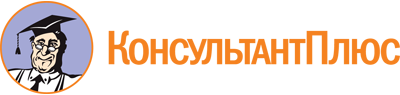 Закон Республики Дагестан от 17.03.2006 N 11
(ред. от 29.10.2022)
"Об Уполномоченном по правам человека в Республике Дагестан"
(принят Народным Собранием РД 06.03.2006)Документ предоставлен КонсультантПлюс

www.consultant.ru

Дата сохранения: 20.07.2023
 17 марта 2006 годаN 11Список изменяющих документов(в ред. Законов Республики Дагестанот 08.06.2009 N 35, от 28.12.2016 N 77,от 16.03.2020 N 9, от 11.12.2020 N 89,от 26.06.2021 N 44, от 30.12.2021 N 98,от 29.10.2022 N 73)Часть 4 применяется без учета начавшегося до дня вступления в силу Федерального закона от 6 апреля 2015 года N 76-ФЗ "О внесении изменений в отдельные законодательные акты Российской Федерации в целях совершенствования деятельности уполномоченных по правам человека" срока, на который назначалось лицо, замещавшее на день вступления в силу указанного Федерального закона должность Уполномоченного по правам человека в Республике Дагестан (Закон Республики Дагестан от 28.12.2016 N 77).